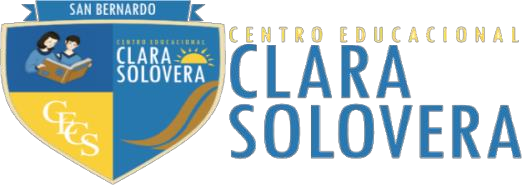 Plan de Gestión Dupla Psicosocial2023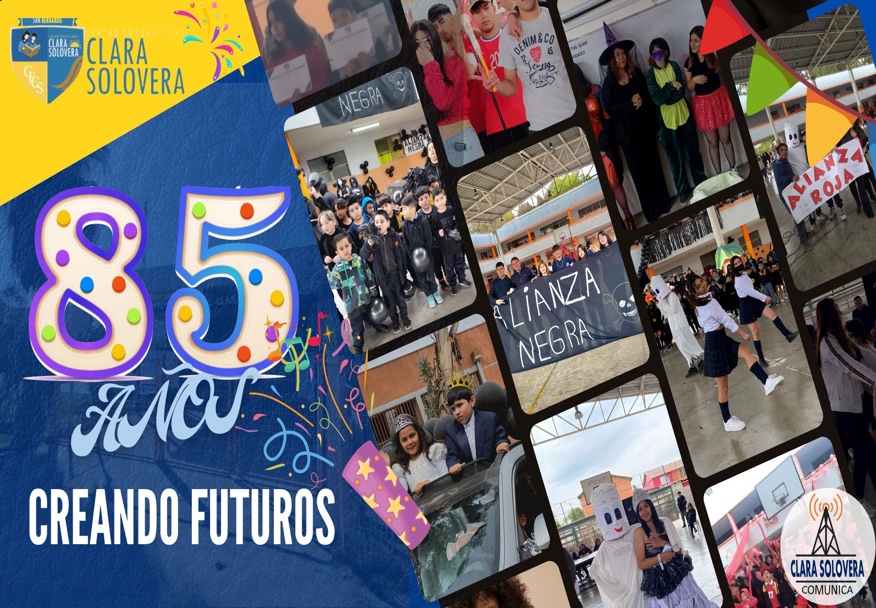                      Cordinación Encargada de la Implementación : Coordinación de Convivencia Escolar        PLAN DE TRABAJO 2023 DUPLA PSICOSOCIAL CENTRO EDUCACIONAL CLARA SOLOVERA.Objetivo General Generar instancias oportunas con la comunidad escolar para mejorar relaciones interpersonales entre los participantes, fortaleciendo a la institución bajo las áreas de prevención, intervención y administración.Objetivos Específicos Área Prevención:1-Entregar herramientas que permitan el mejoramiento de la relación familia/escuela y el compromiso de padres y apoderados/as con el proyecto educativo institucional.2-Realizar talleres de habilidades parentales individuales y grupales con los apoderados, orientado al abordaje de factores de riesgo (Deserción, vulneración, negligencia).3- Realizar observaciones e intervenciones en el aula, relacionadas con el mejoramiento del clima de la convivencia escolar y de acuerdo a desarrollo evolutivo.4.- Entregar herramientas de abordaje socioemocional a funcionarios para fortalecer el vínculo entre los integrantes de la comunidad educativa.                                                                                                                                                                                                              5-Trabajar con redes de apoyo.   		  PLAN DE TRABAJO 2023 DUPLA PSICOSOCIAL. CENTRO EDUCACIONAL CLARA SOLOVERA.Objetivos Específicos Área Intervención:1-Realizar abordaje psicosocial, intervención en crisis y derivación a redes externas cuando corresponda.  2-Realizar visitas domiciliarias a los apoderados vinculados al departamento de convivencia escolar.    3-Realizar talleres de habilidades parentales individuales y grupales con los apoderados, orientado al abordaje de   factores de riesgo (Deserción, vulneración, negligencia).4-Realizar salidas extracurriculares con fines psicosociales5-Intervenir y acompañar en los espacios y tiempos comunes de los estudiantes (Recreos, almuerzos, colación, etc.)                                                                                                                                                                   Objetivos Específicos Área Administrativa: 1-Diseñar plan de trabajo (dupla psicosocial).2-Evaluar y actualizar plan de trabajo, de acuerdo a las necesidades que se presenten durante el transcurso del año escolar.                                           3-Sistematizar evidencias según plan de trabajo.4-Realizar informes según se requiera.  5-Realizar retroalimentación de casos derivados.6-Participar en reuniones técnicas del establecimiento.                                         PLAN DE TRABAJO 2023 DUPLA PSICOSOCIAL. CENTRO EDUCACIONAL CLARA SOLOVERA.ÁREA PREVENCIÓNÁREA INTERVENCIÓNÁREA ADMINISTRATIVA:PLAN DE TRABAJO 2023 DUPLA PSICOSOCIAL CENTRO EDUCACIONAL CLARA SOLOVERAPLAN DE TRABAJO 2023 DUPLA PSICOSOCIAL CENTRO EDUCACIONAL CLARA SOLOVERA.PLAN DE TRABAJO 2023 DUPLA PSICOSOCIAL CENTRO EDUCACIONAL CLARA SOLOVERA.OBJETIVO ESPECÍFICOACCIONESENCARGADO/EJECUTORMETA POBLACIÓNMEDIO DE VERIFICACIÓN1-Entregar herramientas que permitan el mejoramiento de la relación familia/escuela y el compromiso de padres y apoderados/as con el proyecto       educativo institucional.Taller para padres “me comprometo” y entrega de folleto informativoDupla psicosocialConvivencia Escolar100% de los cursosLista de asistenciaFotoEncuesta de satisfacción2-Realizar talleres de habilidades parentales individuales y grupales con los apoderados, orientado al abordaje de factores de riesgo (Deserción, vulneración, negligencia).Taller de habilidades parentalesDupla psicosocialConvivencia Escolar100% de los apoderados pesquisadosLista de asistenciaFotoEncuesta de satisfacción3- Realizar observaciones e intervenciones en el aula, relacionadas con el mejoramiento del clima de la convivencia escolar y de acuerdo a etapa de desarrollo evolutivoTalleres para fortalecer Clima de sana convivenciaDupla psicosocialConvivencia Escolar100% de los cursos reciben al menos dos intervenciones al añoLista de asistenciaFotoTrabajo práctico4.- Entregar herramientas de abordaje socioemocional a funcionarios para fortalecer el vínculo entre los integrantes de la comunidad educativa.                                                                                                                                                                                                              Talleres de autocuidadoDupla psicosocialConvivencia EscolarQue el 100 % de los funcionarios participen en dos talleres por semestre aplicados en consejos de docentes y/o asistentesLista de asistencia Encuesta de satisfacciónfotos 5-Trabajar con redes de apoyo.Ampliar redes de apoyoConvivencia Escolar4/10 lugares logren entregar charlas a los estudiantes del establecimiento educacional.Lista de asistenciaMaterial didácticoOBJETIVO ESPECÍFICOACCIONESEJECUTORMETA VERIFICADOR1-Realizar abordaje psicosocial, intervención en crisis y derivación a redes externas cuando corresponda. Atención individual de derivaciones y/o intervención en crisis.Dupla psicosocialConvivencia Escolar100% de los estudiantes sean intervenidos y derivados cuando se requiera.Fichas de derivaciónCarpeta de casos individualesActa dupla psicosocialRegistro casos situación en crisis 2-Realizar visitas domiciliarias a los apoderados vinculados al departamento de convivencia escolar.    Sectorizar visitas y creación de rutas. Dupla Psicosocial.  Convivencia Escolar.70% de recepción en las visitas domiciliarias requeridas.Registro de visitas domiciliariasFotografíasWhatsApp3-Realizar talleres de habilidades parentales individuales y grupales con los apoderados, orientado al abordaje de factores de riesgo (Deserción, vulneración, negligencia).Ejecutar talleres de habilidades parentales en los diferentes niveles.Dupla psicosocial100% de la población intervenida logre recibir herramientas parentalesFotografías Lista de AsistenciaEncuesta de satisfacción4-Realizar salidas extracurriculares con fines psicosocialesVisitas Centros con fines psicosocialesDupla psicosocialConvivencia Escolar80/100 estudiantes logren un impacto en sus experiencias personalesFotografías de cada visita.Lista de asistencia.5-Intervenir y acompañar en los espacios y tiempos comunes de los estudiantes (Recreos, colación. etc.)                                                                                                                                                                   Realizar recreos entretenidosDupla PsicosocialConvivencia Escolar90% de actividades innovadoras durante recreos.Fotografías6-Participar en reuniones técnicas del establecimiento.Realizar 5 talleres anuales de autocuidado con funcionarios del establecimiento.Dupla Psicosocial Convivencia Escolar 98% de los funcionarios participen en los talleres de autocuidado Fotografías Lista de asistenciaOBJETIVO ESPECÍFICOACCIONESEJECUTORMETA VERIFICADOR1-Diseñar plan de trabajo (dupla psicosocial).Evaluación y modificación del planDupla psicosocialCumplir con al menos un 85% de las acciones del planImpresión del plan.Envío por correo a E.C2- Evaluar y actualizar plan de trabajo, de acuerdo a las necesidades que se presenten durante el transcurso del año escolar.                                           Modificar plan de trabajo al menos 2 veces al año en caso que se requiera Dupla psicosocial90% logrado en las propuestas del plan de trabajo anual.Enviar por correo a E.C.3- Sistematizar evidencias según plan de trabajo.Organizar los archivadoresConvivencia Escolar 100% archivadores con evidencias y casosFotografías 4- Realizar informes según se requiera.  Realizar informes Convivencia Escolar100% de los requerimientos Enviar por correo  E.C.5-Realizar retroalimentación de casos derivados.Fomentar uso de drive para la retroalimentación de casos.Convivencia Escolar 90% de los profesores como participantes activos en el cuadro de casos.Drive Digital6-Participar en reuniones técnicas del establecimiento.Acudir a consejo de profesores y/o consejo de asistentes de la educación Convivencia Escolar80% de participación en reuniones de asistentes y/o docentes del establecimiento.Lista de asistencia.Cronograma de Acciones 2023Mar. Abril May. Jun. Jul. Ago. Sep. Oct. Nov. Dic.Área PrevenciónTaller para padres “me comprometo” y entrega de folleto informativoXXXXXXTaller de habilidades parentalesXX XXXXTalleres para fortalecer clima de sana convivenciaXXXXXXXXXXTalleres de autocuidado XXXXXAmpliar redes de apoyoXXXXXXXXXXCronograma de Acciones 2023Mar. Abril May. Jun. Jul. Ago. Sep. Oct. Nov. Dic.Área Intervención.Atención individual de derivaciones y/o intervención en crisis.XX  X XX XXXXXSectorizar visitas y creación de rutas. XX Ejecutar talleres de habilidades parentales en los diferentes niveles.XXXXXXVisitas a centros con fines psicosocialesXXXXRealizar recreos entretenidosXXXXXXXXXXRealizar 5 talleres anuales de autocuidado con funcionarios del establecimiento.XXXXCronograma de Acciones 2023Dic.2022MarAbrMay. Jun. Jul. Ago. Sep. Oct. Nov. Dic.Área AdministrativaEvaluación y modificación del planXModificar plan de trabajo al menos 2 veces al año en caso que se requiera XXOrganizar los archivadores XXXXXXXXXXXRealizar informes XXXXXXXXXXXFomentar uso de drive para la retroalimentación de casos.XXXXXXXXXXXAcudir a consejo de profesores y/o consejo de asistentes de la educación XXXXXXXXXXX